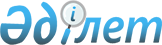 О внесении изменения в решение Шемонаихинского районного маслихата от 14 февраля 2006 года № 23/7-III "Об утверждении поправочных коэффициентов к базовым ставкам платы за земельные участки по Шемонаихинскому району"
					
			Утративший силу
			
			
		
					Решение Шемонаихинского районного маслихата Восточно-Казахстанской области от 07 декабря 2015 года N 34/3-V. Зарегистрировано Департаментом юстиции Восточно-Казахстанской области 08 января 2016 года N 4320. Утратило силу решением Шемонаихинского районного маслихата Восточно-Казахстанской области от 18 октября 2019 года № 45/7-VI
      Сноска. Утратило силу решением Шемонаихинского районного маслихата Восточно-Казахстанской области от 18.10.2019 № 45/7-VI (вводится в действие по истечении десяти календарных дней после дня его первого официального опубликования).

      Примечание РЦПИ.

      В тексте документа сохранена пунктуация и орфография оригинала.

      В соответствии со статьей 11 Земельного кодекса Республики Казахстан от 20 июня 2003 года, статьей 6 Закона Республики Казахстан от 23 января 2001 года "О местном государственном управлении и самоуправлении в Республике Казахстан" Шемонаихинский районный маслихат Р Е Ш И Л:

      1. Внести в решение Шемонаихинского районного маслихата от 14 февраля 2006 года № 23/7-III "Об утверждении поправочных коэффициентов к базовым ставкам платы за земельные участки по Шемонаихинскому району" (зарегистрировано в Реестре государственной регистрации нормативных правовых актов за № 5-19-25, опубликовано в газете "ЛЗ Сегодня" от 17 марта 2006 года № 17) следующее изменение:

      приложение 1 к указанному решению изложить в новой редакции согласно приложению к настоящему решению.

      2. Настоящее решение вводится в действие по истечении десяти календарных дней после дня его первого официального опубликования.  Поправочные коэффициенты к базовым ставкам платы за земельные участки по Шемонаихинскому району 
					© 2012. РГП на ПХВ «Институт законодательства и правовой информации Республики Казахстан» Министерства юстиции Республики Казахстан
				
      Председатель сессии 

Н. Серохвостова

      Секретарь Шемонаихинского

      районного маслихата 

А. Баяндинов 
Приложение 
 к решению Шемонаихинского 
 районного маслихата
от 07 декабря 2015 года
№ 34/3-VПриложение 1
 к решению Шемонаихинского 
 районного маслихата
от 23 декабря 2014 года
 № 24/6-VПриложение 1
 к решению Шемонаихинского 
 районного маслихата
от 21 декабря 2012 года № 8/8-VПриложение 1 
 к решению Шемонаихинского 
 районного маслихата
от 14 февраля 2006 года 
№ 23/7-III
№ зоны
Номер и название кадастровых кварталов, входящих в зону
Поправочный коэффициент к базовым ставкам платы за земельные участки
2

3

II
05-080-03 бывший колхоз им.Ленина
1,5
2

3

II
05-080-005 бывший колхоз им. "ХХ съезда КПСС" 
1,5
2

3

II
05-080-022 бывшее СХП "Шемонаихинское"
1,5
2

3

II
05-080-010 бывший колхоз им. "Родина" 
1,5
II

6

7
05-080-034 бывшее АО "Михайловское"
1,5
II

6

7
05-080-020 бывшее СХП "Белокаменское"
1,5
II

6

7
05-080-007 бывший колхоз "Аврора"
1,5
III

 
05-080-012 бывший колхоз им. Свердлова
1,4
III

 
05-080-014 бывший колхоз им. Кирова 
1,4
III

 
05-080-036 бывшее АО "Краснопартизанское"
1,4
VIV
05-080-025 бывшее АО "Верх-Уба"
1,3
VIV
05-080-017 бывший колхоз им. 1 Мая
1,3
V
05-080-031 бывшее АО "Убинское"
1,3
VI
05-080-027 бывший подхоз "Большереченский" 
1,3